		      ÅRSMØTE 2016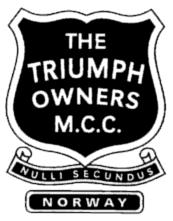              Lørdag. 1 Oktober kl 17.00                        Adresse: Svatsum Øverbygd 315 2657 SvartsumVei beskrivelse: Ta av E6 nord for Lillehammer mot Gausdal på Fv. 255, følg 255 til Segalstad bru, ta til venstre mot Skåbu-Espedalen, fortsett 26,6 km på FV.255 Vestringsvegen, ta av til høyre mot Øverbygda (Fv.346) kjør 3.3km ta til høyre, da er du framme i Korgen. Henger sikkert et engelsk flagg eller noe i innkjøringa. Hvis dere ikke finner fram ring: 97775701 eller 91732436.DAGSORDEN - Godkjenning av dagsorden- Valg av ordstyrer og referent- Årsberetning - Regnskap - Klubb effekter- Bladsøker’n- Nettsiden- Watoc- Innkomne forslag- ValgForslag til årsmøte må være styret i hende innen 17. SeptemberEtter årsmøte blir det servering av mat og drikke. Det er mulighet for overnatting både i telt og under tak. Ta kontakt med overnevnte telefon både angående overnatting og mat/ drikke innkjøp.Møt opp og gjør din stemme hørt!Vel møttStyret i TOMCC-N